Publicado en   el 16/05/2014 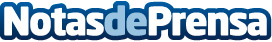 Hacienda pone en marcha un Plan de lucha contra el fraude en el IPSI ImportaciónDatos de contacto:Nota de prensa publicada en: https://www.notasdeprensa.es/hacienda-pone-en-marcha-un-plan-de-lucha Categorias: Ceuta y Melilla http://www.notasdeprensa.es